Eelnõu 22.09.2022Esitaja: vallavalitsusEttekandja: finantsnõunik Kaida Vool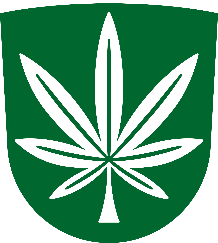 KANEPI VALLAVOLIKOGUMÄÄRUSKanepi 									              22.09.2022 nr 1-2/Kanepi valla 2022. aasta teine lisaeelarveMäärus kehtestatakse kohaliku omavalitsuse korralduse seaduse § 22 lõige 1 punkti 1, kohaliku omavalitsuse üksuse finantsjuhtimise seaduse § 26 lõike 3 ja Kanepi valla põhimääruse § 36 lõike 1 alusel.§ 1. Lisaeelarve vastuvõtmineKinnitada Kanepi valla 2022. aasta teine lisaeelarve vastavalt Lisale.§ 2. Määruse jõustumineMäärus jõustub kolmandal päeval pärast Riigi Teatajas avaldamist.Piret Rammulvolikogu esimeesKanepi Vallavolikogu 22.09.2022 määruse nr….LisaKOONDEELARVE202220222022 eelarveII lisaeelarvelõplik eelarvePÕHITEGEVUSE TULUD8 151 917149 1118 301 028    Maksutulud4 761 201129 0004 890 201    Tulud kaupade ja teenuste müügist805 91011 680817 590    Saadavad toetused tegevuskuludeks2 549 8068 4312 558 237    Muud tegevustulud35 000035 000PÕHITEGEVUSE KULUD8 087 027116 3178 206 444Antavad toetused 596 961-10 364589 597Muud tegevuskulud7 490 066126 6817 616 847PÕHITEGEVUSE TULEM64 89032 79494 584INVESTEERIMISTEGEVUS-2 672 551-231 694-2 904 245Põhivara müük (+)73 91033 500107 410Põhivara soetus (-)-2 594 855-39 737-2 634 592Põhivara soetuseks saadav sihtfinantseerimine (+)0435 367435 367Põhivara soetuseks antav sihtfinantseerimine (-)-131 386-61 824-193 210Muude aktsiate ja osade soetus (-)0-599 000-599 000Finantstulud (+)80080Finantskulud (-)-20 3000-20 300EELARVE TULEM +/--2 607 661-198 900-2 809 661FINANTSEERIMISTEGEVUS730 530198 900929 430Kohustuste võtmine (+)975 530198 9001 174 430Kohustuste tasumine (-)-245 0000-245 000LIKVIIDSETE VARADE MUUTUS-1 880 2310-1 880 231Muutus sularahas ja hoiustes-1 880 2310-1 880 231Eelarve kogumaht11 081 668816 87811 898 546PÕHITEGEVUSE TULUDOSATULU KOOD                                                                 202220222022eelarveII lisaeelarvelõplik eelarve30    Maksutulud4 761 201129 0004 890 20132    Tulud kaupade ja teenuste müügist805 91011 680817 59035    Saadavad toetused tegevuskuludeks2 549 8068 4312 558 23738    Muud tegevustulud35 000035 000PÕHITEGEVUSE TULUD KOKKU8 151 917149 1118 301 028PÕHITEGEVUSE KULUDSH KULUDMAJANDUSLIKU SISU JÄRGI KOKKU:KULUD MAJANDUSLIKU SISU JÄRGI202220222022eelarveII lisaeelarvelõplik eelarveMAJANDUSLIKU SISU JÄRGI KULUD KOKKU8 087 027116 3178 206 44450Personalikulud4 512 63640 9834 553 61955Majandamiskulud2 890 430165 6983 056 12841Sotsiaaltoetused410 686-10 364400 32245Eraldised186 2750189 27560Muud kulud87 000-80 0007 100KULUDTEGEVUSALADE JA VALDKONDADE LÕIKES KOKKU:TEGEVUSALADE JA VALDKONDADE LÕIKES KOKKU:OSATEGEVUSALA KOOD202220222022eelarveII lisaeelarvelõplik eelarve01ÜLDISED VALITSUSSEKTORI TEENUSED881 613-80 000798 61350Personalikulud566 7830566 78355Majandamiskulud146 5300146 53045Eraldised78 200078 20060Muud kulud87 000-80 0007 10001111VALLAVOLIKOGU90 899090 89950Personalikulud76 499076 49955Majandamiskulud14 400014 40001112VALLAVALITSUS622 5140622 51450Personalikulud490 2840490 28455Majandamiskulud132 1300132 13060Muud kulud 100010001114RESERVFOND87 000-80 0007 00060Muud kulud 87 000-80 0007 00001600MUUD ÜLDISED VALITSUSSEKTORI TEENUSED-LIIKMEMAKSUD78 200078 20045Eraldised78 200078 20003AVALIK KORD JA JULGEOLEK2 0001 5493 54955Majandamiskulud2 0001 5493 54903200PÄÄSTETEENUSED2 0001 5493 54955Majandamiskulud2 0001 5493 54904MAJANDUS716 3550719 35545Eraldised37 000040 00050Personalikulud158 8850158 88555Majandamiskulud520 4700520 470041101ETTEVÕTTEMAJANDUS12 000015 00045Eraldised15 000015 00004360MUU ENERGIA (SOOJAMAJANDUS)3 60003 60055Majandamiskulud3 60003 60004510MAANTEETRANSPORT - VALLATEEDE JA TÄNAVATE KORRASHOID275 3050275 30545Eraldised25 000025 00055Majandamiskulud250 3050250 30504740ÜLDMAJANDUSLIKUD ARENDUSPROJEKTID13 000013 00055Majandamiskulud13 000013 000049001KANEPI VARAHALDUS412 4500412 45050Personalikulud158 8850158 88555Majandamiskulud253 5650253 56505KESKKONNAKAITSE6 000-6 000055Majandamiskulud6 000-6 000005100JÄÄTMEKÄITLUS6 000-6 000055Majandamiskulud6 000-6 000006ELAMU- JA KOMMUNAALMAJANDUS116 9000116 90045Eraldised15 000015 00055Majandamiskulud101 9000101 90006400TÄNAVAVALGUSTUS 28 500028 50055Majandamiskulud28 500028 50006605MUU ELAMU-JA KOMMUNAALMAJANDUSE TEGEVUS88 400088 40045Eraldised15 000015 00055Majandamiskulud73 400073 400066051Muu elamu- ja kommunaalmajandus85 900085 90045Eraldised15 000015 00055Majandamiskulud70 900070 900066054Omasteta isikute matmisega seotud kulud2 50002 50055Majandamiskulud2 50002 50007TERVISHOID3 42003 42055Majandamiskulud3 42003 42007110APTEEGID650065055Majanduskulud650065007400AVALIKUD TERVISHOIUTEENUSED 2 77002 77055Majandamiskulud2 77002 77008VABAAEG, KULTUUR JA RELIGIOON1 005 37323 5601 028 93341Sotsiaaltoetused5 30005 30045Eraldised56 050056 05050Personalikulud391 9030391 90355Majandamiskulud552 12023 560575 68008102SPORT86 838086 83845Eraldised20 000020 00050Personalikulud14 584014 58455Majandamiskulud52 254052 254081021Sporditegevus51 084051 08445Eraldised20 000020 00050Personalikulud14 584014 58455Majandamiskulud16 500016 500081023Spordikoolid24 000024 00055Majandamiskulud24 000024 00008103Puhkepargid ja -baasid11 754011 75455Majandamiskulud11 754011 75408107NOORSOOTÖÖ JA NOORTEKESKUSED 243 4142 730246 14450Personalikulud122 9380122 93855Majandamiskulud120 4762 730123 206081071Saverna ANK64 7461 47066 21650Personalikulud54 146054 14655Majandamiskulud10 6001 47012 070081072Noorsootöö projektid Saverna50 258050 25850Personalikulud16 542016 54255Majandamiskulud33 716033 716081073Kanepi ANK81 0541 26082 31450Personalikulud43 697043 69755Majandamiskulud37 3571 26038 617081074Noorsootöö projektid Kanepi47 356047 35650Personalikulud8 55308 55355Majandamiskulud38 803038 80308109VABA AJA TEGEVUSED 70 35011 68082 03045Eraldised26 050026 05050Personalikulud5 47005 47055Majandamiskulud38 83011 68050 51008201RAAMATUKOGUD299 9661 000300 96650Personalikulud128 7160128 71655Majandamiskulud171 2501 000172 250082011Saverna raamatukogu31 6791 00032 67950Personalikulud15 489015 48955Majandamiskulud16 1901 00017 190082012Valgjärve  raamatukogu67 503067 50350Personalikulud17 663017 66355Majandamiskulud49 840049 840082013Maaritsa raamatukogu17 205017 20550Personalikulud7 74507 74555Majandamiskulud9 46009 460082014Krootuse raamatukogu25 749025 74950Personalikulud15 489015 48955Majandamiskulud10 260010 260082015Karilatsi raamatukogu13 005013 00550Personalikulud7 74507 74555Majandamiskulud5 26005 260082016Kanepi raamatukogu33 289033 28950Personalikulud15 489015 48955Majandamiskulud17 800017 800082017Põlgaste raamatukogu-külakeskus85 178085 17850Personalikulud31 488031 48855Majandamiskulud53 690053 690082018Erastvere raamatukogu-külakeskus26 358026 35850Personalikulud17 608017 60855Majandamiskulud8 75008 75008202RAHVAKULTUUR276 8058 150284 95541Sotsiaaltoetused5 30005 30050Personalikulud120 1950120 19555Majandamiskulud151 3108 150159 460082021Maaritsa kultuurimaja57 101057 10150Personalikulud20 061020 06155Majandamiskulud37 040037 040082022Krootuse külakeskus57 7674 80062 56750Personalikulud26 197026 19755Majandamiskulud31 5704 80036 370082023Kanepi seltsimaja124 608350124 95841Sotsiaaltoetused5 30005 30050Personalikulud59 738059 73855Majandamiskulud59 57035059 920082028Saverna külakeskus37 3293 00040 32950Personalikulud14 199014 19955Majandamiskulud23 1303 00026 13008300RINGHÄÄLINGU-JA KIRJASTAMISTEENUSED18 000018 00055Majandamiskulud18 000018 00008600MUU VABA AEG, KULTUUR, RELIGIOON10 000010 00045Eraldised10 000010 00009HARIDUS3 874 830141 8364 016 66641Sotsiaaltoetused17 0003 76420 76445Eraldised2502550Personalikulud2 707 31531 9832 739 29855Majandamiskulud1 150 490106 0891 256 57909110ALUSHARIDUS-LASTEAIAD1 274 16639 6241 313 79045Eraldised2502550Personalikulud908 63220 704929 33655Majandamiskulud365 50918 920384 429091101Saverna Lasteaed331 0843 500334 58445Eraldised2502550Personalikulud265 2090265 20955Majandamiskulud65 8503 50069 350091102Krootuse Lasteaed200 3980200 39850Personalikulud163 5180163 51855Majandamiskulud36 880036 880091103Kanepi Lasteaed391 97034 264426 23450Personalikulud319 55518 844338 39955Majandamiskulud72 41515 42087 835091104Põlgaste Lasteaed204 0241 860205 88450Personalikulud153 6601 860155 52055Majandamiskulud50 364050 364091105Põlgaste Lapsehoid6 69006 69050Personalikulud6 69006 690091106Teiste valdade lasteaiad140 0000140 00055Majandamiskulud140 0000140 00009212PÕHI-JA ÜLDKESKHARIDUS2 211 88098 4482 310 32850Personalikulud1 592 34511 2791 603 62455Majandamiskulud619 53587 169706 704092121Saverna Põhikool vald185 19919 439204 63850Personalikulud102 7193 779106 49855Majandamiskulud82 48015 66098 140092122Saverna Põhikool riik292 1660292 16650Personalikulud286 1190286 11955Majandamiskulud6 04706 047092123Krootuse Põhikool vald226 64750 863277 51050Personalikulud127 5421 440128 98255Majandamiskulud99 10549 423148 528092124Krootuse Põhikool riik288 2344 036292 27050Personalikulud281 7724 036285 80855Majandamiskulud6 46206 462092125Kanepi GÜ põhikooli hariduskulud riik570 7152 024572 73950Personalikulud551 4662 024553 49055Majandamiskulud19 249019 249092126Teiste valdade koolid157 0000157 00055Majandamiskulud157 0000157 000092127Kanepi GÜ vald446 81522 086468 90150Personalikulud242 7270242 72755Majandamiskulud204 08822 086226 174092128Kanepi GÜ projektid45 104045 10455Majandamiskulud45 104045 10409213ÜLDKESKHARIDUSE ÕPETAJATE TÖÖJÕUKULUD135 2970135 29750Personalikulud135 2970135 297092131Kanepi GÜ gümn.õpetajate tööjõukulud riik135 2970135 29750Personalikulud135 2970135 29709510NOORTE HUVIHARIDUS JA HUVITEGEVUS70 0003 76473 76441Sotsiaaltoetused17 0003 76420 76455Majandamiskulud53 000053 000095101Noorte huviharidus ja huvitegevus70 0003 76473 76441Sotsiaaltoetused17 0003 76420 76455Majandamiskulud53 000053 00009600KOOLITRANSPORT 7 00007 00055Majandamiskulud7 00007 00009601KOOLITOIT 170 5760170 57650Personalikulud71 041071 04155Majandamiskulud99 535099 535096011Koolitoit Saverna PK42 144042 14450Personalikulud17 629017 62955Majandamiskulud24 515024 515096012Koolitoit Krootuse PK46 869046 86950Personalikulud18 009018 00955Majandamiskulud28 860028 860096013Koolitoit Kanepi GÜ81 563081 56350Personalikulud35 403035 40355Majandamiskulud46 160046 16009800MUU HARIDUS s h HARIDUSE HALDUS5 91105 91155Majandamiskulud5 91105 91110SOTSIAALNE KAITSE1 483 63635 3721 519 00841Sotsiaaltoetused388 386-14 128374 25850Personalikulud687 7509 000696 75055Majandamiskulud407 50040 500448 00010110HAIGETE SOTSIALNE KAITSE5 00005 00041Sotsiaaltoetused5 00005 00010121PUUETEGA INIMESTE SOTSIAALNE KAITSE154 8416 000160 84141Sotsiaaltoetused105 5006 000111 50050Personalikulud25 971025 97155Majandamiskulud23 370023 370101211Koduhooldus31 003031 00350Personalikulud24 633024 63355Majandamiskulud6 37006 370101212Puuetega laste hooldajatoetus47 5006 00053 50041Sotsiaaltoetused30 5006 00036 50055Majandamiskulud17 000017 000101213Puuetega inimeste hooldajatoetus76 338076 33841Sotsiaaltoetused75 000075 00050Personalikulud1 33801 33810200EAKATE SOTSIAALHOOLEKANDEASUTUSED853 36348 000901 36350Personalikulud533 1339 000542 13355Majandamiskulud320 23039 000359 230102001Saverna Hooldekodu268 82317 000285 82350Personalikulud178 4589 000187 45855Majandamiskulud90 3658 00098 365102002Krootuse Hooldekodu269 6943 500273 19450Personalikulud186 8440186 84455Majandamiskulud82 8503 50086 350102003Põlgaste Pansionaat247 8465 500253 34650Personalikulud167 8310167 83155Majandamiskulud80 0155 50085 515102004Ostetud hooldekodu teenused67 00022 00089 00055Majandamiskulud67 00022 00089 00010400ASENDUS- JA JÄRELHOOLDUS26 4001 50027 90055Majandamiskulud26 4001 50027 90010402MUU PEREKONDADE JA LASTE SOTSIAALNE KAITSE220 490-20 128200 36241Sotsiaaltoetused207 483-20 128187 35550Personalikulud2 00702 00755Majandamiskulud11 000011 000104021Sünnitoetus45 000045 00041Sotsiaaltoetused45 000045 000104022Matusetoetus18 210018 21041Sotsiaaltoetused18 210018 210104024Toetus kooli- ja lasteaialaste kulude kompenseerimiseks2 50002 50041Sotsiaaltoetused2 50002 500104025Esimesse klassi astuja- ja koolilõputoetus14 000014 00041Sotsiaaltoetused14 000014 000104029Muud peretoetused140 780-20 128120 65241Sotsiaaltoetused127 773-20 128107 64550Personalikulud2 00702 00755Majandamiskulud11 000011 00010701RIIKLIK TOIMETULEKUTOETUS70 403070 40341Sotsiaaltoetused70 403070 40310900MUU SOTSIAALNE KAITSE  153 1390153 13950Personalikulud126 6390126 63955Majandamiskulud26 500026 500PÕHITEGEVUSE KULUD KOKKU8 090 127116 3178 206 444PÕHITEGEVUSE TULEM61 79032 79494 584INVESTEERIMISTEGEVUSINVESTEERIMISTEGEVUS202220222022eelarveII lisaeelarvelõplik eelarve381Põhivara müük (+)73 91033 500107 41015Põhivara soetus (-)-2 594 855-39 737-2 634 5923502Põhivara soetuseks saadav sihtfinantseerimine0435 367435 3674502Põhivara soetuseks antav sihtfinantseerimine (-)-131 386-61 824-193 2101511Muude aktsiate ja osade soetus0-599 000-599 000655Finantstulud (+)80080650Finantskulud (-)-20 3000-20 300INVESTEERIMISTEGEVUS KOKKU-2 672 551-231 694-2 904 245EELARVE TULEM +/--2 610 761-198 900-2 809 661FINANTSEERIMISTEGEVUSFINANTSEERIMISTEGEVUS202220222022eelarveII lisaeelarvelõplik eelarve2585Kohustuste võtmine (+)975 530198 9001 174 4302586Kohustuste tasumine (-)-245 0000-245 000FINANATSEERIMISTEGEVUS KOKKU730 530198 900929 430LIKVIIDSETE VARADE MUUTUS-1 880 2310-1 880 231100Muutus sularahas ja hoiustes-1 880 2310-1 880 231